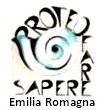 Associazione Proteo Fare Sapere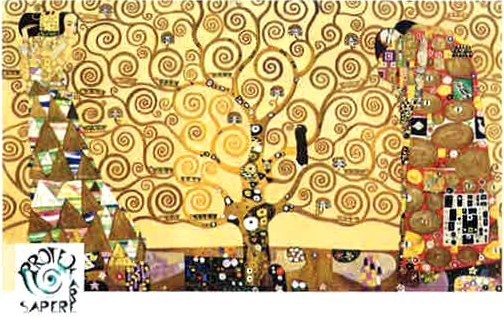 Via del Porto, 12   40122 Bolognatel. 051.294765 – Fax 051.240953www.proteofaresapere.it emiliaromagna@proteofaresapere.it Soggetto Qualificato per la formazione Decreti  MIUR n. 177/00 , del8/06/05e secondo la direttiva 170/2016MODULO ISCRIZIONE ASSOCIAZIONEAl Presidente di Proteo Fare Sapere Emilia Romagna - Sede Provinciale di Bologna La/Il sottoscritta/oO Dirigente Scolastica/o O Docente universitaria/o O Ricercatrice/toreO AFAMO Formatrice/oreO  Docente Scuola infanzia O   Docente Scuola PrimariaO  Docente Secondaria di I grado O Docente Secondaria di II grado O  Educatrice/toreO	Tecnologa/oO	Direttrice/ore SGA O	Ass. Amm.O	Ass. Tecnica/o O	Coll.Scol.O	Altro 	ChiedeL’iscrizione a Proteo Fare Sapere …………………………….Versa a tal fine la quota associativa annuale di €  10,00  a  Proteo Fare Sapere Emilia Romagna:	Bonifico Bancario:  Coord. IBAN :  IT  72  W  03359  01600 100000132180	Pagamento diretto presso la sede locale.............................., .............................................Firma dell'iscritto.........................................................................